Горячие источники ТюмениПриглашаем посетить и оздоровиться турна горячие источники (Загородный клуб «Аван» с. Каменка) 23 января 2016 года (субботв)Тема поездки: «Рождественские чудеса и гадания»Стоимость для взрослых 2 500 рублей,дети до 10 лет – 1 000 рублей.(проезд, вход на источник, конкурсная и экскурсионная программа, включая заезд в Тюмень на «Мост влюбленных»)Место сбора: Площадь 1 пятилетки УРАЛМАШ – 12.00, либо железнодорожный вокзал – у Памятник УДТК  – 12.30 ПРЕДОПЛАТА – 50 % от стоимости тура должна быть внесена до 19.01.2016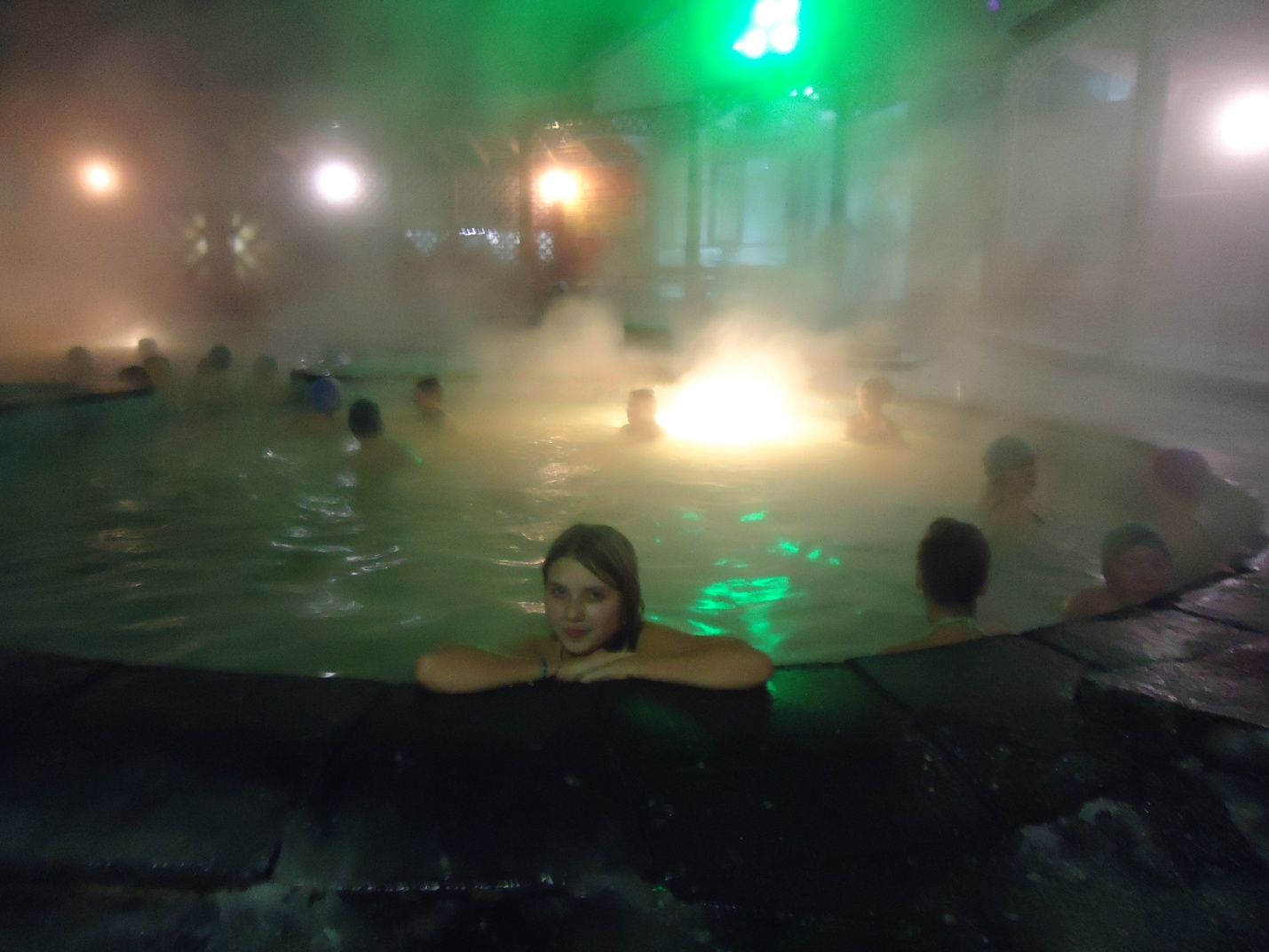 ТЮМЕНСКИЕ ИСТОЧНИКИ Советы туристам:1) в горячих источниках Тюмени рекомендуется купаться в несколько этапов, продолжительностью не больше 20 минут. Между купаниями делать перерыв 10-15 минут. 2) после окончания купания лучше принять душ, т.к. вода содержит много минеральных солей3)  купание в нетрезвом виде запрещеноГорячий источник загородного клуба АВАН — уникальный источник, расположенный в окрестностях города Тюмени. Температура воды даже зимой не опускается ниже 45 градусов. На источнике вашему вниманию представлены: 3  бассейна площадью от 4 до 25 метров, оснащенные водным аттракционом, водопадом и гидромассажными установками. Также имеются две сауны, посещение которых входит в стоимость, кабинки для душа.1. Бассейн детский круглый, глубина ., диаметр . с гейзером и водопадом, температура воды + 45%.2. Бассейн массажный круглый, глубина ., диаметр ., с боковыми гидромассажными форсунками, температура воды + 55%.3. Бассейн большой глубина от . до .,  размер 9 на 16 метров. с 2 гидромассажными пушками по типу душа «Шарко», температура воды +45% При поездке на источник необходимо иметь с собой халат, тапочки, купальник, сланцы, теплую шапочку. Одноразовые тапочки и полотенце можно взять на месте за небольшую плату.Для удобства отдыхающих раздевалки оборудованы шкафчиками, которые закрываются датчиками, находящимися на ваших браслета, выдаваемых каждому при входе на источник. С собой лучше взять пакет, в который переложить всё необходимое для источника, не брать крупногабаритные сумки, чемоданы), так как они не войдут в шкафчик. Лишние вещи можно оставить в автобусе, в котором останется наш водитель. На источники, имеется благоустроенное кафе, где вы можете перекусить и попить горячего чаю. Меню в кафе разнообразное, есть салаты, супы, вторые блюда, хлебобулочные изделия, из напитков чай, кофе, соки и разливное пиво. Телефон для справок: 8-902-265-29-38  Елена